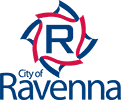  Application for Charter Review Commission Please return the application to the Clerk of Council by Dec. 10th, 2021. Chelsea Gregor, Clerk of Council 210 Park Way Ravenna, Ohio 44266 (330) 297-2155 (Office) To be considered for appointment to the Charter Review Commission, you must include a letter of interest with this application. A current resume is optional. All applicants must be a resident of the City of Ravenna and be a registered voter. All information provided to the City on this application, and on your resume, is subject to the Freedom of Information Act. Please do not include any information that you do not wish to become public. Applications will be accepted until all 15 vacant seats have been filled. Name: _____________________________________________________________________ Address: ___________________________________________________________________ Street/PO Box City State Zip Home Phone # ________________ Work # __________________ Cell # ________________ Email Address: ______________________________________________________________ _____ I affirm that I am a resident of the City of Ravenna. Years of residence in the City of Ravenna: ______ ____________________________________________________   _____________________Signature 								Date Please answer the following questions. You may attach additional sheets as necessary. 1. Why are you interested in serving on the Charter Review Commission? ___________________________________________________________________________ ___________________________________________________________________________ ___________________________________________________________________________ ___________________________________________________________________________ 2. Are there specific concerns you have about issues in the City of Ravenna thatshould be addressed by the City Charter? If so, please specify. ________________________________________________________________________ ________________________________________________________________________ ________________________________________________________________________ ________________________________________________________________________ ________________________________________________________________________ 3. Describe your vision of the City of Ravenna in the next five to ten years. _________________________________________________________________________ _________________________________________________________________________ _________________________________________________________________________ _________________________________________________________________________ _________________________________________________________________________ 4. Describe your professional and volunteer experiences that may be relevant to serving on this Commission? Have you had leadership positions in those activities? _________________________________________________________________________ _________________________________________________________________________ _________________________________________________________________________ _________________________________________________________________________ _________________________________________________________________________ 5. As this Commission will meet regularly during the next six months, is your schedule flexible enough to allow you to attend night meetings and adequate time to prepare and participate in meetings as needed? _________________________________________________________________________ _________________________________________________________________________ _________________________________________________________________________ __________________________________________________________________________________________________________________________________________________